Scafell Home Learning :   Friday 29th MayEnglishIDL Please remember to complete 2 IDL tasks every weekday.Reading 15-30minutes per day – remember to record in your reading record.  Read anything – magazines, newspapers, re-read your favourite books. Why not read one of the free e-books on the Oxford Owl website: https://www.oxfordowl.co.uk/Spelling Ask a member of your household to test you on your last set of 10 spellings.Take a look at https://spellingframe.co.uk/             The spelling tiles, practice and test are all free activities.  Go back to ‘Correct the Spelling Mistakes’ on our class page. Turn to page 5 and complete the work in your homelearning book.  Remember to use your wordmat or, if you are feeling confident, have a go independently; then check your work using your mat. SPaG: This week we are investigating homophones. Watch this clip and complete the activities if you are not sure and need some support with this task: What are homophones?Now locate the worksheets on our classpage.  There are two sets of words – one set is more challenging than the other.  Can you find a homophone to go with each word?  Make a list of homophone pairs or triplets in your homelearning book e.g. to, too and two. Choose 5 pairs and write extended sentences (not definitions) in your homelearning book to demonstrate these words used correctly.Reading: Complete one or two of the reading comprehensions attached to our class page.  Remember, one star is the easiest; three stars is the most challenging.PSHEThis week we are continuing to think about your mental health.  With an adult, watch this film.  Discuss the film and reflect on how you think and feel when you are learning new skills or concepts:Brain Lab - Be ActiveCan you remember the five steps to wellbeing?2 activities this week:1. Research the benefits of exercise and create a poster to persuade others to exercise regularly. Your poster needs to be eye-catching, colourful and your message clear and simple.  Suggest different types of activities to your audience.2. Create your own daily exercise schedule or timetable for the next seven days.  You need to exercise for a minimum of 30minutes each day and you should try to do different things e.g. yoga, Joe Wicks, cycling, running, walking etc. record how you feel before and after exercise.  Which forms of exercise make you feel good mentally as well as physically.MathsYear 6 - Continuing with the work from Oak National Academy this week, looking at coordinates. You will need to know some key vocabulary about shapes, if you want to do some revision, there is a link below to a video I made for year 5.Revision video:https://levens-my.sharepoint.com/:v:/g/personal/scafell_levens_cumbria_sch_uk/Ee_fD9jo-eRCtdxD5VQTqHsBpwyZNIosoasp6vi4mK1mGg?e=xtd0Bv Lessons:https://www.thenational.academy/year-6/maths/to-solve-practical-coordinate-problems-year-6-wk4-4https://www.thenational.academy/year-6/maths/to-solve-practical-coordinate-problems-year-6-wk4-5 Year 5 - Same as year 6, you’re moving on through the Oak National Academy work on Translation and reflection. Two lessons with links below!https://www.thenational.academy/year-5/maths/describe-position-after-translation-year-5-wk1-5https://www.thenational.academy/year-5/maths/to-identify-and-describe-reflections-year-5-wk2-1 MyMathsFeedback has been provided on all MyMaths completed and your score & comment can be seen by clicking “scores”. If you scored less than 60%, try the MyMaths lesson again before having another go. If you’re really stuck, send us an email!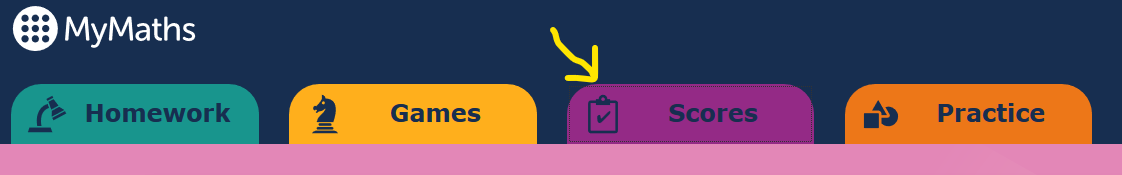 New work has been set for year 5 and year 6 this week.TTRockstarsAs always, make sure you’re logging on to TTRockstars regularly (I’d recommend once a day!) If you can, please also do 3 soundcheck games each time.GeographyTo complete our “Around the world” topic, we’re going to guide you through building a text about a country of your choice. Download the information on the website for more information about the project. New tasks will be set each week!ArtThis half term we are looking at pattern. A pattern is created by repeating a drawing called a motif.  Divide a page in your sketch book into 4 equal sections.  Look around your home and find 4 different patterns to sketch in your book.  Ensure you try to use the same colour schemes in your studies as much as possible. You should be able to find patterns everywhere: wrapping paper, duvet covers, tea towels, curtains, cushions, clothes etc. MusicHeitor Villa-LobosThis trailblazing Brazilian composer was inspired to write a piece describing a method of transport. First listen here to the piece. What method of travel is he describing? Is it fast or slow?The piece is called ‘Little Train of the Caipira’. Draw a picture, using paint, coloured crayons or felt tips, of the type of transport he was inspired by – will yours be old fashioned, modern or futuristic? Add in the landscape around it in your picture. Draw people on board whilst you listen once more to the music.Now watch this video all about the piece and why Villa-Lobos was a Trailblazer in music.Then scroll down to the bottom of this page to see Week 1 Ten Pieces at Home video for some poetry inspiration. Finally… share your ideas with the BBC with their uploader. Look here and scroll down to the bottom to read contributions from children all over the country too. FrenchOver the next few weeks we are going to be revising some basic vocabulary and phrases.  This will really help year six if you are moving on to doing more French at highschool; and will help prepare year five for our French curriculum next year. Introducing yourselfUse the activity sheets on our classpage to practise having a conversation in French with a member of your family.  If you need help with pronunciation you could use Google translate or perhaps you have someone at home who can speak some French!  Type in the words in English to hear how they should be spoken if you are using Google translate.Use the comic strips to draw some simple conversations in your homelearning book. ComputingUsing loops and ‘if’ statements with Minecraft this week! Complete the 14 challenges and stop at sticker art!https://studio.code.org/s/coursec-2019/stage/12/puzzle/1 This is a part of a much larger set of lessons, so try not to skip any! If you have missed any of the lessons, you can access the whole sequence here:https://studio.code.org/s/coursec-2019 